第41回鳥取県中学校総合体育大会　　　　軟式野球・バドミントン競技会場【大栄中学校周辺駐車場（競技役員用）】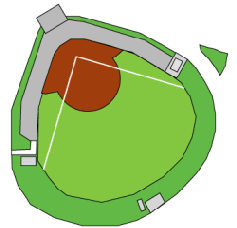 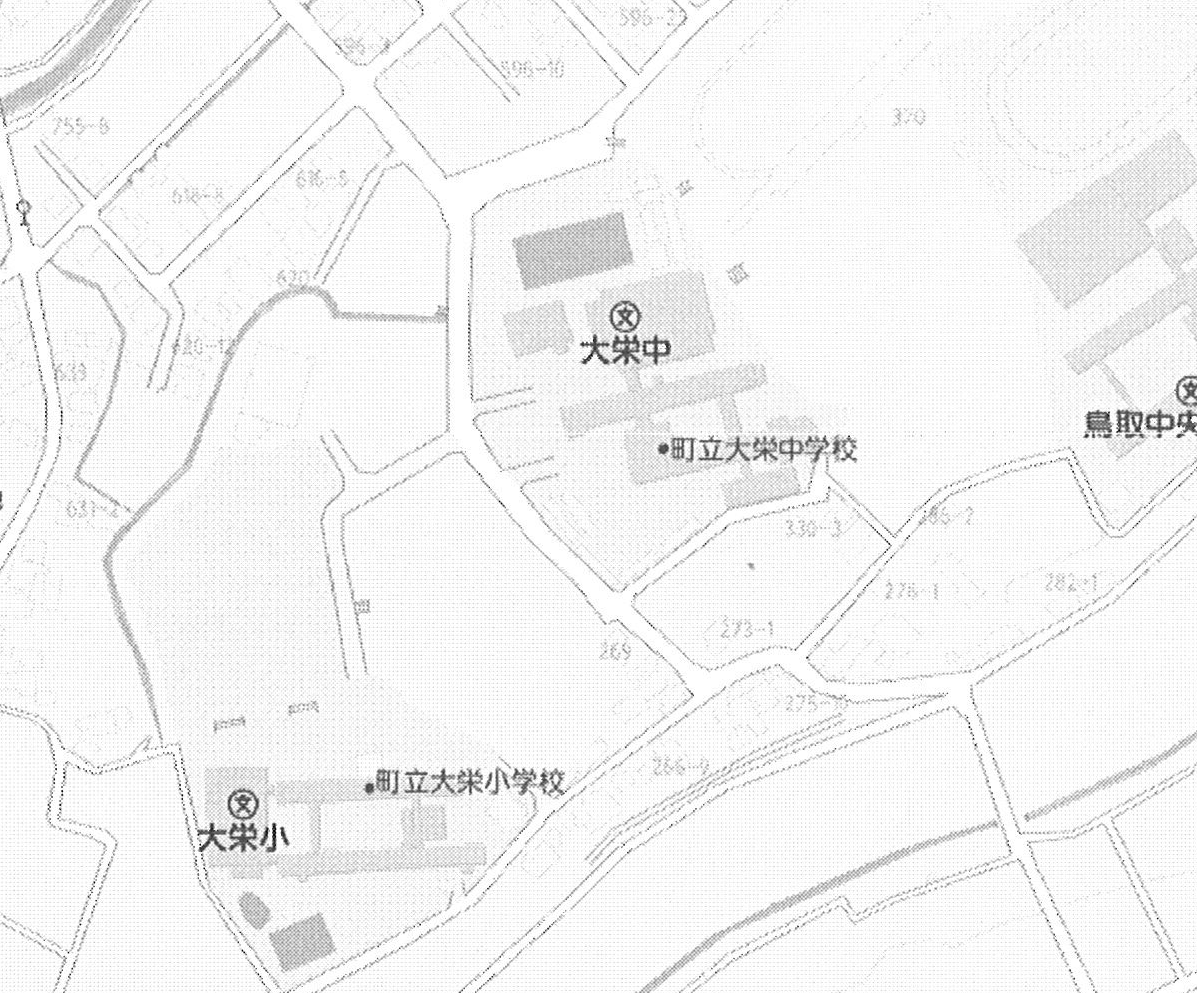 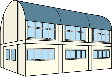 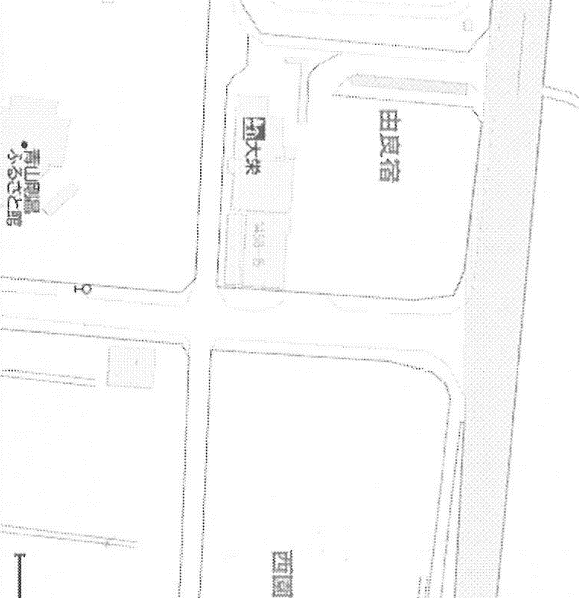 